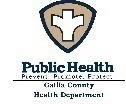 GALLIA COUNTY HEALTH DEPARTMENTPrimary Care / Reproductive Health & Wellness ClinicName________________________________________________________________________	 (Last)                                                        (First)                                                  (MI)                   Address______________________________________________________________________	    (Street)                                  (City)                                (State)                           (Zip)Date of Birth________________________   Age _______    SS# ________________________  Home Phone __________________ Cell Phone ___________________   Consent to Call?  __YES __ NO     Text? __YES __ NOParent/Guardian Name (If applicable) _________________County of residence 			Would you like access to the Patient Portal? __YES__ NO   Email________________________Emergency contact Name ______________________Relationship to Patient ______________Emergency Contact Phone Number _____________________________________        Race: (Please circle) White; Black; Asian/Pacific Islander; Native American; Biracial; Other (Specify) ____________________Ethnicity:  Non-Hispanic___ Hispanic ___                  Primary Language ________________________Number of People in your household 	                      Are you currently a student? __YES __NO         Place of Work   ________________________________   Work Phone ________________How did you hear about us? __________________Preferred Pharmacy? __________________*Please complete the table below to the best of your ability. Do you have private insurance? __ Yes __ No   	                    Do you have a medical card? __ Yes __ NoIf you have insurance, we will need a copy of the insurance card. Initial here if you consent to the Release of Billing Information and Assignment of Benefits related to obtaining payment for this visit, and understand you may receive additional statements for services not covered by your insurance(s):  ________________If uninsured and being seen through the Reproductive Health & Wellness Program, a sliding fee scale will be used to determine your costs; however, services will not be denied due to an inability to pay.  If uninsured and being seen through the Primary Care Clinic, there will be an office visit fee of $35.00.  There will be additional fees for labs, if needed.  Are there any financial concerns in the home?  ___Yes   ___No*Primary Reason for visit today: _________________________________________________________ ALLERGIES (List anything that you are allergic to: medications, food, bee stings, etc.) ____________________________________________________________________________________________________________________________________________________________________________________  MEDICATIONS (Please list all the medications you are taking - Include prescribed and over-the-counter drugs)Additional meds: _________________________________________________________________________For Women OnlyDate of Last Pap Smear?  _______________   If menopausal, age at Menopause? _____________HPV Vaccine? ____ YES ____NO    IF YES, HOW MANY? ____________Sexually Active? ____ YES ____ NO Sexual Problems? ____ YES ____ NOSTIs/ STDs ____ YES ____ NO    If YES ________________________________ Do you use condoms? ____ ALWAYS ____ SOMETIMES ____ NEVER  Do you have multiple sexual partners? ____ YES ____ NOCurrent Birth Control Method? _______________________________________Desired Birth Control Method? _______________________________________Most recent Mammogram? ___________________________________________Abnormal PAP? ____ YES ____ NODo you have a monthly cycle? ____ YES ____ NO If Yes when was your last menstrual cycle?_______Age of first period? ___________ Date of last period? ___________Total Pregnancies? ___________ Full Term? _____ Premature? _____ Ectopic? ______Multiple Births? ______ Living? ______For Men OnlySexually Active? ____ YES ____ NO Sexual Problems? ____ YES ____ NOSTIs/ STDs ____ YES ____ NO    If YES ________________________________ Do you use condoms? ____ ALWAYS ____ SOMETIMES ____ NEVER  Do you have multiple sexual partners? ____ YES ____ NOAre you experiencing testicular problems? ____ YES ____ NO      Do you perform monthly testicular self-exams? ____ YES _____ NOHow many children do you have? ________ Do you want to have children (more children) someday? ____ YES ____ NOWhat is your or your partner’s current birth control method? _______________________Have you had a PSA Level in the past? ____ YES ____ NO Prostate Present? ____ YES ____ NO For Pediatric (Under 18) Patients ONLYAre you in Daycare? ____ YES ____ NO   Name of Daycare: ___________________________Are you a student? ____ YES ____ NO   GRADE: __________Name of School: ________________________________________Who do you live with? (Please circle) Both Parents   Mother   Father   Grandparent     Guardian     Other: __________________Parents’ Marriage Status: _____________________       How many siblings do you have? ____________ Are you involved in sports?  If yes, list sports: _____________________________________________Had a lead screening? ____ YES ____ NO   Does someone in the household smoke? ____ YES ____ NODo you see a dentist? ____ YES ____ NO Do you brush your teeth 2 times/day? ____ YES ____ NODo you experience bullying? ____ YES ____ NO     PAST SURGICAL HISTORYADDITIONAL HEALTH FACTSPlease add other information about your health that you would like your provider to know here:  PAST MEDICAL HISTORY (Please check all that apply)SOCIAL HISTORYHave you been Vaccinated for COVID? ____YES ____NOWhich one? _________     Boosters? __________Have you been exposed to COVID in the last 10 days that you are aware of? ____YES ____NOHave you had a Flu Vaccine this year? ____YES ____NODo you or have you ever smoked tobacco? ____ YES ____ NO ____ QUITAt what age did you start smoking? ________How much tobacco do you smoke? _________Do you vape or use e-cigarettes? ____Nicotine ____CBD ____OTHER                                                              Do you use smokeless tobacco? ____ Chew ____ Snuff ____ Moist Tobacco Powder At what age did you start using smokeless tobacco/ Vape or e-cigarette? __________          What is your level of alcohol consumption? ____OCCASIONAL ____ MODERATE____ HEAVY                                                         How many years have you consumed alcohol? ______                                                                  Have you used IV drugs? ____YES ____NO                                                                              Do you currently use recreational or street drugs? ____ YES ____ NO   Please List: _____________________________________________________________________________ Caffeine Intake: # of cups/cans per day? ______ Have there been any changes to your family or social situation? ____ YES ____ NODo you have any pets? ____ YES ____ NODo you have smoke and carbon monoxide detectors in the house? ____ YES ____ NOAre you passively exposed to smoke? ____ YES ____ NOAre there any guns present in the home? ____ YES ____ NO Do you use bug spray? ____Yes ____ NODo you use sunscreen?  ___Yes   ___NO  Highest grade of school completed ______ Are you employed? ____Yes ____ NO What is you Occupation? ____Yes ____ NOAre there any occupational health risks where you work? ______________________________Marital Status: (Please circle) Single    Married    Separated    Divorced    Widowed  Are you able to care for yourself? ____ YES ____ NOAre you blind or do you have serious difficulty seeing? ____ YES ____ NOAre you deaf or do you have serious difficulty hearing? ____ YES ____ NODo you have difficulty concentrating, remembering, or making decisions? ____ YES ____ NODo you have difficulty walking or climbing stairs? ____ YES ____ NODo you have difficulty dressing or bathing? ____ YES ____ NODo you have difficulty doing errands alone? ____ YES ____ NOAre you able to walk? ____ YES ____ NODo you have transportation difficulties? ____ YES ____ NOStress Level? ____ LOW ____ MEDIUM ____ HIGH Do you use seatbelts?  ___Yes   ___ NO         Do you wear a helmet? ____Yes ____ NODiet: (Please circle) Regular    Vegetarian     Vegan    Diabetic    Gluten Free   Other: ______________________________________Exercise Level? ____NONE ____OCCASIONAL ____MODERATE ____HIGH    Do you have and advance directive? ____YES ____NOIdentify as: (Please circle) Male   Female   Identify as:  Straight      Homosexual    Bisexual     Transgendered	Pansexual	UnknownDo you have a good support system? ____ YES ____ NO Do you experience emotional/relationship problems? ___ YES ___ NO                                      Is there anyone who often says hurtful/mean things? ___ YES ___ NO     Is there anyone who is physically abusive? ____ YES ____ NO 		If in the past, are you safe now? _______________________Have you ever been diagnosed with depression or other mental health condition? ____ YES ____ NO Do you ever have thoughts of hurting yourself or others? ____ YES ____ NO   Do you feel safe in your home? ____ YES ____ NO    Is there anything else you would like the provider to know?________________________________________________________________________________________________________________________________________________________________________________________________________________________________________________________________________________________________________________________________________________________________________Suggestions or concerns that would help us improve your Quality of Care:________________________________________________________________________________________________________________________________________________________________________________________________________________________________________________________________________________________________________________________________________________________________________XGALLIA COUNTY HEALTH DEPARTMENT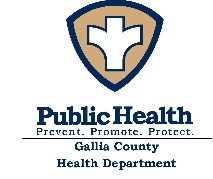 PRIMARY CARE / REPRODUCTIVE HEALTH & WELLNESS CLINICConsent for the Provision of Medical Services and to Obtain and/or Release RecordsNAME OF PATIENT:	                         		________________ DATE OF BIRTH:	             __________Before you give your consent, be sure you understand the information given below. If you have any questions, we will be happy to talk about them with you. You may ask for a copy of this form.  As a state/federally supported program, the Reproductive Health and Wellness Program is required to provide data to the Ohio Department of Health about the clients we serve and our clinic activities.  I have been given information about the test(s), treatment(s), procedure(s), to be provided including the benefits, risks, possible problem/complications and alternative choices. I understand that I should ask questions about anything I do not understand. I understand that a clinician is available to answer any questions I may have.No guarantee has been given to me as to the results that may be obtained from any services I receive. I know that it is my choice whether or not to have services and services are received on a voluntary basis.  I know that I can change my mind at any time.  Receipt of family planning services is not a prerequisite of any other services offered. Services will be provided in a confidential manner; however, I understand that if tests for certain sexually transmitted infections are positive, reporting of positive results to public health agencies is required by law. I will be given referrals for further diagnosis or treatment if necessary. I understand that if referral is needed, I will assume responsibility for obtaining and paying for this care. I have been told how to get care in case of an emergency.I understand that confidentiality will be maintained as much as legally possible. A copy of the HIPPA guidelines will be provided to me at my request.I hereby request that a person authorized by the Gallia County Health Department provide appropriate evaluation, testing, treatment (including birth control drug, if I request it).I understand that the information released may include treatment for physical and mental illness, alcohol, or drug use, AIDS or HIV testing.I, ______________________________, understand the need for medical care and consent to the services                                                                  (PATIENT NAME) provided by the Gallia County Reproductive Health & Wellness Clinic/Primary Care Clinic. These services include: social and educational services, laboratory procedures, medical treatment, examinations, diagnostic procedures and other services deemed necessary by the clinician. I have been told and understand that the services provided are for medical care only and do not include emergency services.I give permission to OBTAIN and/or RELEASE my medical records to a Provider or organization concerned with providing further care or services to me. I release the staff of the Reproductive Health & Wellness Program/Primary Care Clinic from any liability resulting from disclosure of information in those medical records.Patient Signature: ____________________________	Witness: _____________________________Date: ____________________    			              Date: _____________________If patient is a minor under 18:Parent/Guardian Signature: ____________________________            Relationship: ______________________For Under 18 Minors WITHOUT Parental Consent OnlyI, ______________________________, a minor, have been told by the staff of the Gallia County Reproductive Health & Wellness Clinic the following: 1) the legal implications of not having the consent of a parent/guardian for care and services provided in this clinic. 2) that it is advisable to have written permission from a parent/guardian for the care and treatment provided in this clinic.	I do not, at this time, wish to inform my parent/guardian of my medical condition/pregnancy or of my involvement with the Reproductive Health & Wellness Program. The clinic staff has requested that I obtain the above-mentioned permission and I refuse to do so. This decision has been my own and I take full responsibility for my actions.Patient: ________________________Witness: _________________________    Date: __________________GALLIA COUNTY HEALTH DEPARTMENTPRIMARY CARE / REPRODUCTIVE HEALTH & WELLNESS CLINICAssignment of Insurance Benefits/ Financial ResponsibilityI authorize payment of my insurance benefits directly to the Gallia County Health Department. I understand that I am financially responsible for charges not covered by this authorization, and all bills not paid in a timely manner by my insurance carrier. I hereby consent to receiving auto-dialed and/or artificial or pre-recorded message calls, and/or text messages to my mobile device and to any telephone number provided by me with this encounter from the Gallia County Health Department. I understand this consent includes without limitation, any account management companies and independent contractors, including without limitation, any debt collectors.All cash pay visits for Primary Care are due at the time of service. If your appointment involves getting lab drawn, 50% of the lab cost are due at the time of the visit. If you are unable to pay the amount in full you will have 12 months to pay the amount in full. If the amount is not paid in full no appointments or labs will be performed until the previous amount is paid. Any Reproductive visits will be applied to our sliding fee scale, based on your income and household size). There is a financial hardship program for Reproductive needs if needed, ask to discuss with a staff member.For any Out-of-Network insurance e.g. (Ohio Medicare or VA) we will offer the cash pay option of a base fee of $35 Office Visit. If labs are drawn LabCorp will bill your insurance for the cost of labs.Patient Name: ______________________________		DOB: ____________Patient Signature: ___________________________		Date: _____________Witness: ___________________________________		Date: ______________Household member/Relationship Source of IncomeAmount of Income (Per week, month or year)1.2.3.DRUG NAMESTRENGTHFREQUENCY TAKEN1.2.3.4.5.SURGERYREASONYEARHOSPITAL1.2.3.  SIGNIFICANT HEALTH PROBLEMS IN MY FAMILY  SIGNIFICANT HEALTH PROBLEMS IN MY FAMILY  SIGNIFICANT HEALTH PROBLEMS IN MY FAMILY  SIGNIFICANT HEALTH PROBLEMS IN MY FAMILY  SIGNIFICANT HEALTH PROBLEMS IN MY FAMILY  SIGNIFICANT HEALTH PROBLEMS IN MY FAMILY  SIGNIFICANT HEALTH PROBLEMS IN MY FAMILY  SIGNIFICANT HEALTH PROBLEMS IN MY FAMILY  SIGNIFICANT HEALTH PROBLEMS IN MY FAMILY  SIGNIFICANT HEALTH PROBLEMS IN MY FAMILY  SIGNIFICANT HEALTH PROBLEMS IN MY FAMILYALIVE?AGEALCOHOLIC    ARTHRITISDEPRESSIONCANCERDIABETESGENETIC DISEASEHEART DISEASEHIGH BLOOD PRESSUREOSTEOPOROSISSTROKEGRANDMOTHER (MATERNAL)YNGRANDFATHER (MATERNAL)YNGRANDMOTHER (PATERNAL)YNGRANDFATHER (PATERNAL)YNFATHERYNMOTHERYNBROTHER/SISTERYNBROTHER/SISTERYNOTHER:YNADD/ADHDGoutAcid Reflux (GERD)Heart DiseaseAnemiaHeart ProblemsAnxiety Disorder: ___________________Hepatitis ArthritisHigh CholesterolAsthmaHistory of STIAutoimmune Disease: _______________High Blood PressureBlood diseases: _____________________Overactive ThyroidCOPDUnderactive ThyroidCancerInfertilityCongestive Heart Failure Kidney DiseaseDepressionKidney StonesDermatologic (Skin) DisordersMental Disorder/IllnessDiabetes – Type 1Osteoporosis Diabetes – Type 2PolypsDiverticulitisPulmonary EmbolismEar or Hearing ProblemsSeizures/EpilepsyEndometriosisStrokeGI ProblemsTrauma/ViolenceBlindnessVision or Eye ProblemsOther: Signature of patient or legal guardianDATE